 Year 9 Spanish – Winter examinations  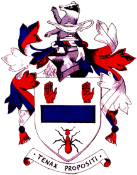 Revision checklistThree skills will be assessed in your winter Spanish exam: Listening, Reading and Writing. Each skill has equal weighting. The Listening exam will take place during your first Spanish lesson after the timetabled exams. The Speaking exam will take place in January as a separate assessment.As you begin your revision, complete the table below to see if you know the following topics. You should be able to recognise and accurately spell the vocabulary related to each.You should use the following resources to revise: Viva 1 – re-do reading & writing activities. Viva 1 textbook – vocabulary and grammar pages at the end of each module.Your grammar books – check the grammar notes you’ve taken down in class.The Active Learn “My courses” – complete the vocabulary and listening exercises to help you remember the words.¡Buena suerte! 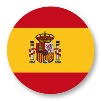 Viva 1 textbook contentSíNoModule 1 – Mi vida (pages 7 – 25)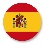 Module 1 – Mi vida (pages 7 – 25)Module 1 – Mi vida (pages 7 – 25)Introductions (asking & saying name)Different greetingsAsking & saying how you areSaying where you liveNumbers 1-31Saying how old you areUsing the verb TENER (all 6 forms)Talking about brothers and sisters Brothers & sisters – saying their age and nameMonths of the yearSaying when your birthday isThe Spanish alphabet + spelling your name (se escribe…)Saying what type of person you are (masc./fem.)Using the verb SER (all 6 forms)Using negative sentences (no soy…)Saying what your passion is + who your hero isTalking about what pets you haveColoursUsing masculine/feminine/plural adjectivesConnectives (and, but…) & intensifiers (very, quite…)Module 2 –  Mi tiempo libre (pages 30-31)Module 2 –  Mi tiempo libre (pages 30-31)Module 2 –  Mi tiempo libre (pages 30-31)Free time activitiesUsing opinion phrases + infinitiveGiving reasons for your opinions